РЕКОМЕНДОВАНО МИНИСТЕРСТВОМ ОБРАЗОВАНИЯ И НАУКИ РОССИЙСКОЙ ФЕДЕРАЦИИ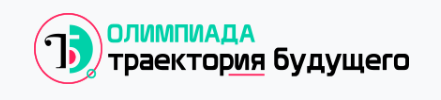 ВЫБЕРИ СВОЮ ТРАЕКТОРИЮ:          http://tbolimpiada.ru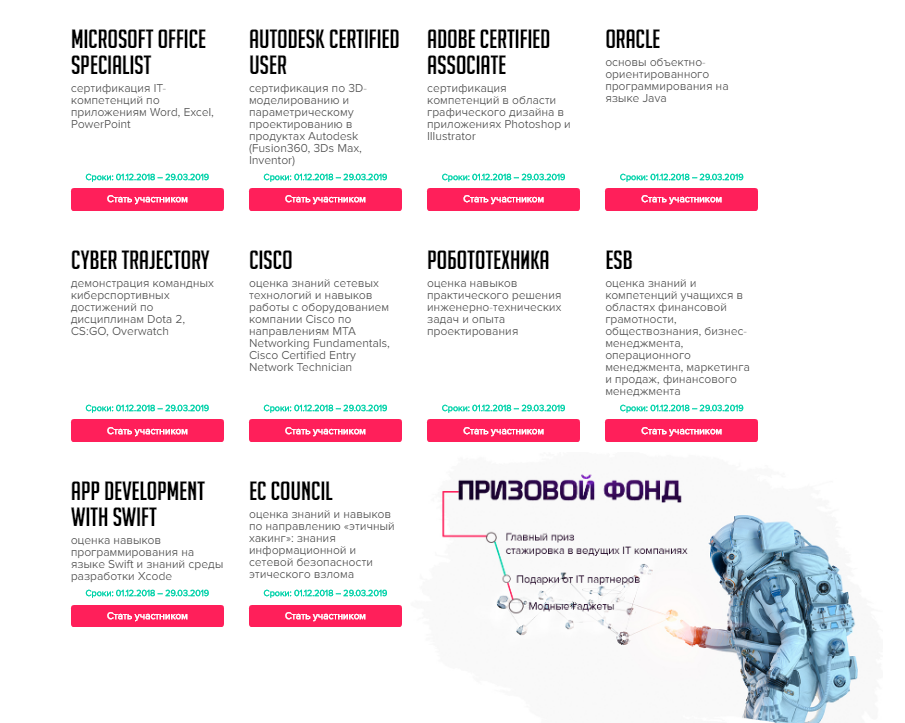 Независимая оценка знаний и навыковВозможность пополнения профессионального портфолио сертификатом международного образца, признаваемым в 160 странах мираВключение в реестр одаренных детей страныДополнительные баллы при поступлении в ВузыПервый шаг к работе мечты!Этапы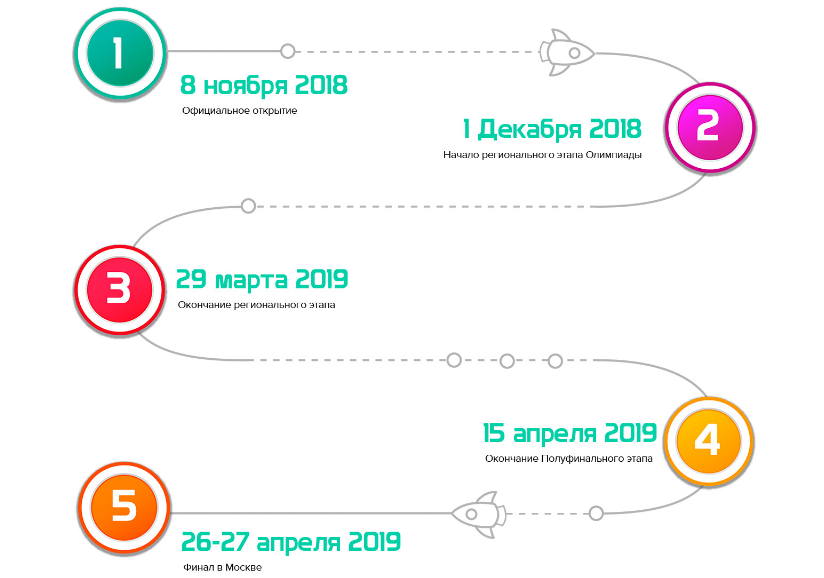 По Всем вопросам обращайтесь к Маликовой Ирине Николаевне каб.41